Calendar of EventsAll events take place at Shalom unless otherwise noted.Upcoming eventsSun, Sept 23 – Peace SundayWed, Sept 26 – Morning Breakfast Group @ Ill. Food Emporium, 7amSun, Sept 30 – 5th Sunday Hymn Sing (ready for HWB #432), 6:30-8pmThurs, Oct 4 – Meal, 6:30pm; Bible Study, 7-8pmSun, Oct 7 – Potluck after churchWed, Oct 10 – Morning Breakfast Group @ Ill. Food Emporium, 7am*Sun, Oct 14 – Wilma Cender visitsThurs, Oct 18 – Meal, 6:30pm; Bible Study, 7-8pmSat, Oct 20 – Sexual Assault Awareness Training @Shalom, 9:30-11:30am*Sun, Oct 21 – CropWalk Wed, Oct 10 – Morning Breakfast Group @ Ill. Food Emporium, 7amSat, Nov 3 – Church Retreat @ Jameson CampSat, Nov 17 – Fall Clean-Up, 8-12*see announcementsBirthdays/Anniversaries this weekSun, Sept 23 – Jared ZookShalom Mennonite Church, 6100 E 32nd St, 46226 Church Phone: 317-549-0577Web page: www.shalommennonite.comWorship: 9:30 am             Sunday School 11 am – 12 noonPastoral Team: Brian Bither, Frank Kandel, Sabrina FallsChurch email address: pastors@shalommennonite.comVision & Accountability Team:  Brad Sommer, Jeanne Smucker, Wilma Bailey, Carl Rhine, Kim Johnson, Brian BitherWelcome to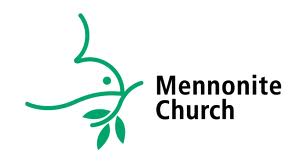 Shalom Mennonite ChurchSeptember 23, 2018Shalom Mennonite Church is a diverse faith community, rooted in the Anabaptist Christian tradition, being transformed by God’s grace. Empowered by the Holy Spirit, we follow Jesus together as we worship God, grow as disciples, support one another, and share God’s love, justice, and peace with those around us and the world. Prelude: Cheryl MartinWelcomeOpening HymnsHWB #26 “Holy Spirit, come with power”HWB #306 “In Christ there is no East or West”Call to worship:Praise the One who hears the cry of the poor, who lifts up the weak and gives them strength.Praise the One who feeds the hungry and satisfies the longing of those in need. Praise the One who holds with tenderness the orphan and widow and gives the stranger a land and a home. (#683 from Hymnal: A Worship Book*. Used with permission.)PrayerHymn SelectionsChildren’s Time: Cheryl MartinScripture: Isaiah 60:1-11Sermon:  “Your Gates Shall Always be Open” – Pastor Brian BitherTime of ResponseSharing our joys and concerns Offering  AnnouncementsSending Words:Reconciling God,who holds the brokenness of the world in a vast embrace,restore us to your side, so we may offer healing and hope beyond our borders.In the name of Jesus. AMEN Sending Song: HWB #322 “For we are strangers no more”Worship Leader: Herb Troyer                      Song leader: Jay BrubakerNursery: Bethany Martin         Nursery next Sunday: Justin HochstetlerOur songbooks: HWB (blue) Hymnal A Worship Book; STS: (purple) Sing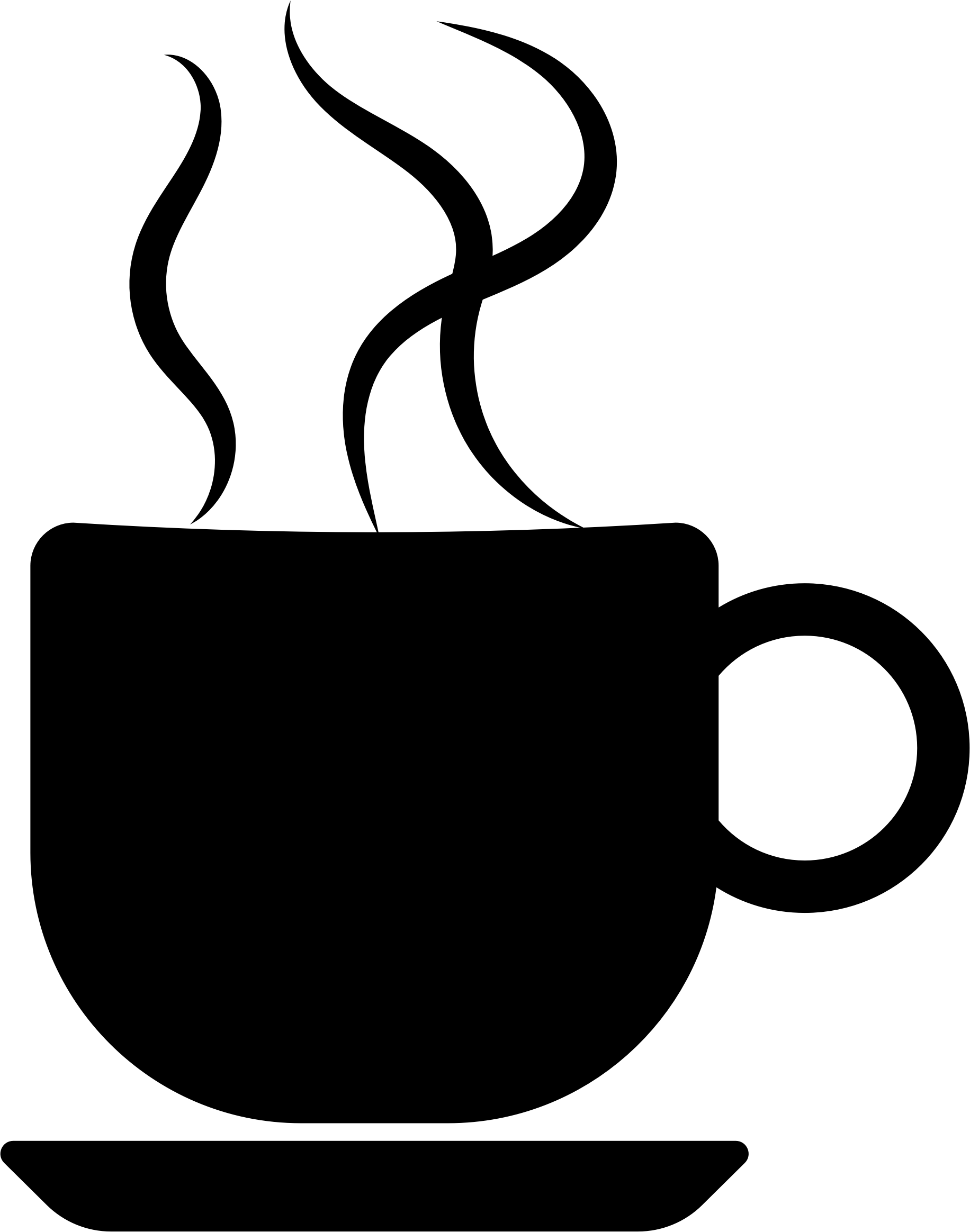    the Story; STJ: (green) Sing the JourneyWorship helps:~A large-print hymnal and Bible and a Spanish Bible is available.~Hearing assist devices are available - please ask an usher.  ~A large-print order of worship is available - please ask an usher.This month's visual: the different colors indicate that we all come together as a church body with different needs and a diversity of beliefs. A pair of open hands is laying on the open Bible, indicating an openness to God. The musicians on the side are indicative of worship through music.Weekly information:~ Send email newsletter (Journeying Together) information and bulletin announcements to office@shalommennonite.com by noon on Thursday.~ September Kitchen Clean-up: last names beginning with A-C. Oct: D-J.Education HourThere are two adult classes: --Jeanne and Wilma will lead a discussion of the Pathways study guide, 
part of Mennonite Church USA's Journey Forward process.  The study guide is available  at: http://mennoniteusa.org/wp-content/uploads/2018/06/Pathways_Study_Guide_Final.pdf 
This class will meet in the adult classroom downstairs. 
--Kim  will  facilitate a sermon  discussion  class at the back of the 
sanctuary. AnnouncementsGiving Corner: For September we are starting a new project with  Teachers Treasures.  A wish list can be found on their website:  http://www.teacherstreasures.org/  Crop Walk: The annual Greater Indianapolis CropWalk to help stamp out hunger, locally and globally, is scheduled for Oct. 21. Mary Albrecht will again be the contact person. We encourage you to support this as you have for many years. Please consider walking. Put out the word for donors and the reason why you walk. If you are unable to physically take part, please donate to a walker!! Last year,  we had 10 walkers and raised $3,255. See Mary Albrecht TODAY for your donor/walker envelopes. . Donors can designate funds . . . see the list by the coffee pot in the basement. Pastoral Candidate: The VAT, Pastoral Team Search Committee, and Brian Bither have met with and will be inviting Wilma Cender, on October 14th, to Shalom so that the congregation can consider her for the 0.5 FTE pastoral position.Wilma will be bringing the Sunday morning sermon; during the SS hour she will share her faith journey with us.  We will then have a noon potluck meal followed by a time of conversation with Wilma where we will encourage questions and discussions with Wilma on a more informal basis. Then on Oct 21st we will ask for a congregational vote whether to extend an offer to Wilma for the position. Please remember to continue to lift up this process in prayer as we collectively discern God's continued Vision & Mission here at Shalom.